GUÍA DE INGLÉS ¿Qué necesito saber?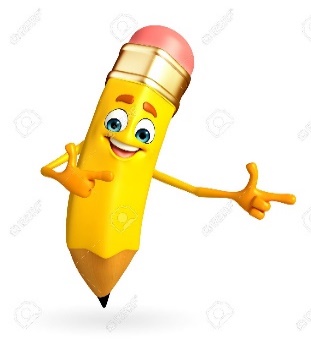 Entonces:Identificar es: Establecer, demostrar, reconocer la identidad de cosa, persona, objeto, etcEntendemos por: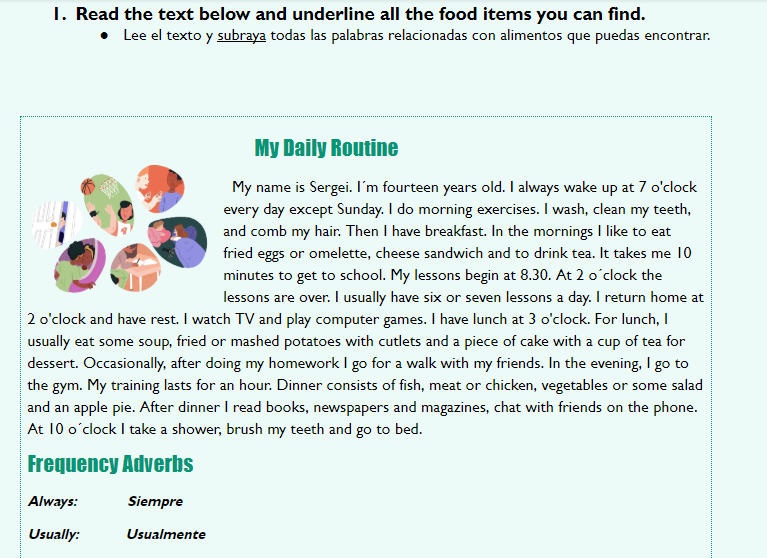 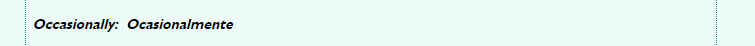 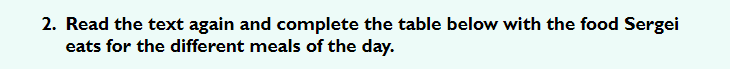 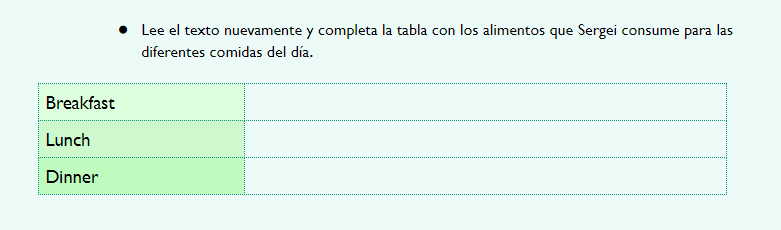 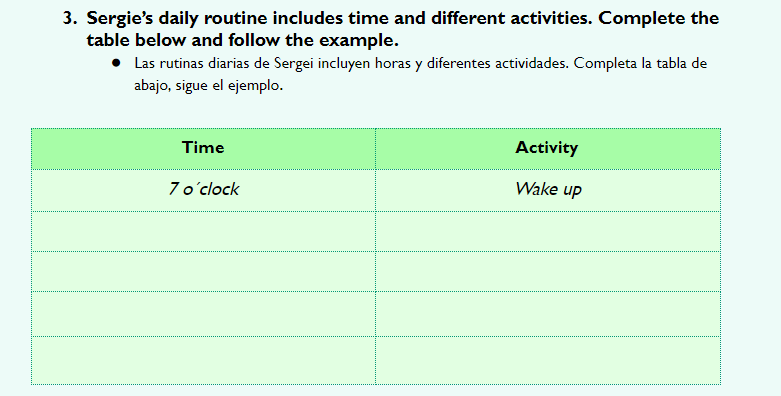 *Enviar foto de la guia desarrollada al whatsapp del curso y archivar en cuaderno de la asignatura.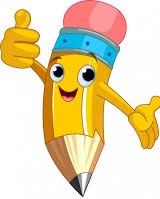 Autoevaluaciòn o Reflexión personal sobre la actividad: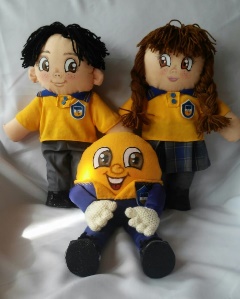 1.- ¿Qué fue lo más difícil de este trabajo? ¿Por qué?…………………………………………………………………………………………………………………..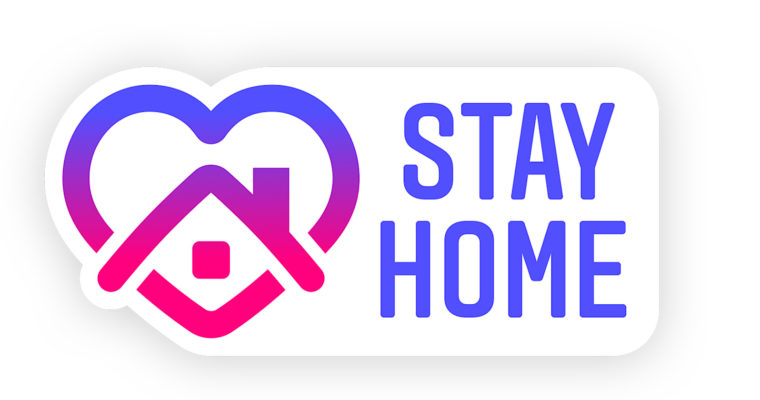 Name:Grade: 7°A   Date: semana N° 16¿QUÉ APRENDEREMOS?¿QUÉ APRENDEREMOS?¿QUÉ APRENDEREMOS?Objetivo (s): OA9. Demostrar comprensión de ideas generales e información explicita en textos adaptados y auténticos simples, en formato impreso o digital, acerca de temas variados (como experiencias personales, temas de otras asignaturas, del contexto inmediato, de actualidad e interés global o de otras culturas) y que contienen las funciones del año.Objetivo (s): OA9. Demostrar comprensión de ideas generales e información explicita en textos adaptados y auténticos simples, en formato impreso o digital, acerca de temas variados (como experiencias personales, temas de otras asignaturas, del contexto inmediato, de actualidad e interés global o de otras culturas) y que contienen las funciones del año.Objetivo (s): OA9. Demostrar comprensión de ideas generales e información explicita en textos adaptados y auténticos simples, en formato impreso o digital, acerca de temas variados (como experiencias personales, temas de otras asignaturas, del contexto inmediato, de actualidad e interés global o de otras culturas) y que contienen las funciones del año.Contenidos: Distintos alimentos. Comida saludable y comida chatarra. Contenidos: Distintos alimentos. Comida saludable y comida chatarra. Contenidos: Distintos alimentos. Comida saludable y comida chatarra. Objetivo de la semana: Relacionar el vocabulario relativo a vida saludable con su rutina diaria, a tráves de actividades de observación, asociación y complención. Objetivo de la semana: Relacionar el vocabulario relativo a vida saludable con su rutina diaria, a tráves de actividades de observación, asociación y complención. Objetivo de la semana: Relacionar el vocabulario relativo a vida saludable con su rutina diaria, a tráves de actividades de observación, asociación y complención. Habilidad: Identifican léxico relevante aprendido en inglés.Habilidad: Identifican léxico relevante aprendido en inglés.Habilidad: Identifican léxico relevante aprendido en inglés.Rutinas diarias a todo lo “programado” que hacemos en nuestro dia, este suele tener un horario, por ejemplo:I wake up at 8 o’clock.                      Yo me despierto a las 8 en punto.I have breakfast at 9 o’clock.            Yo tomo desayuno a las 9 en punto.I have lunch at 2 o’clock.                  Yo almuerzo a las 2 en punto.Recuerda utilizar tu guia anterior en la cual hablamos sobre distintos alimentos en inglés. Puedes ayudarte de diccionarios también.PALABRA EN INGLESSIGNIFICADOCOMO SE PRONUNCIABreakfastDesayunoBreikfastLunchAlmuerzoLanchDinnerOnce/cenaDiner